Łódź, dnia 21 listopada 2022r.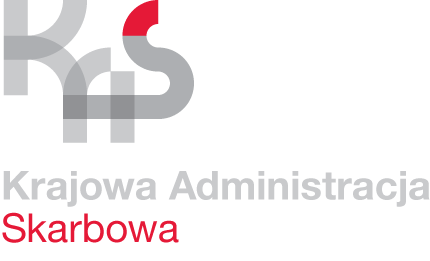 Zapytanie ofertoweIzba Administracji Skarbowej w Łodzi, zwraca się z prośbą o przedstawienie oferty 
na: Wykonywanie na potrzeby Izby Administracji Skarbowej w Łodzi usług w zakresie odbioru odpadów, w postępowaniu o udzielenie zamówienia publicznego prowadzonym z wyłączeniem stosowania ustawy Prawo zamówień publicznych zgodnie z art. 2 ust. 1 pkt 1 ustawy z dnia 11 września 2019 r. Prawo zamówień publicznych (Dz. U. z 2022 r., poz. 1710 ze zm.). Rozdział I Opis przedmiotu zamówieniaPrzedmiotem Zamówienia jest wykonywanie na potrzeby Izby Administracji Skarbowej w Łodzi oraz podległych jednostek, wymienionych w Załączniku nr 1 do Zapytania ofertowego usług w zakresie odbioru odpadów stanowiących zbędne lub zużyte składniki mienia Zamawiającego.Wykonawca w ramach świadczonej usługi zapewni odbiór, załadunek, transport oraz rozładunek odpadów.Szczegółowy przedmiot zamówienia:Minimalna ilość odpadów jaką Wykonawca zobowiązany jest jednorazowo odebrać z danej lokalizacji wynosi 100 kg. Zamawiający dopuszcza realizację zamówienia przy pomocy podwykonawców.Oznaczenie przedmiotu zamówienia według kodu CPV:	90500000-2 Usługi związane z odpadami90511000-2 Usługi wywozu odpadów90513300-9 Usługi spalania odpadów90533000-2 Usługi gospodarki odpadami90512000-9 Usługa transportu odpadówNiniejsze zaproszenie do składania ofert nie stanowi zobowiązania Zamawiającego do udzielenia zamówienia. Zamawiający dokona wyboru oferty najkorzystniejszej na warunkach określonych w zaproszeniu i przekaże oświadczenie o przyjęciu oferty wybranemu Wykonawcy zamówienia. Zamawiający zastrzega sobie prawo rezygnacji z realizacji niniejszego zamówienia. Rozdział II Termin wykonania zamówieniaTermin realizacji zamówienia – 12 miesięcy od daty podpisania umowy lub do wyczerpania środków, 
o których mowa w §3 ust. 1 wzoru umowy, stanowiącego Załącznik nr 4 do zapytania ofertowego (w zależności od tego, która okoliczność nastąpi wcześniej)Rozdział IIIWarunki udziału w postępowaniu i podstawy wykluczeniaW postępowaniu o udzielenie zamówienia publicznego mogą brać udział jedynie Wykonawcy:którzy nie podlegają wykluczeniu;spełniają określone warunki udziału w postępowaniu dotyczące posiadania uprawnień do prowadzenia określonej działalności zawodowej.Zamawiający wykluczy wykonawcę z udziału w postępowaniu jeżeli zachodzą przesłanki określone na podstawie art. 7 ust. 1 ustawy z dnia 13 kwietnia 2022 r. o szczególnych rozwiązaniach w zakresie przeciwdziałania wspieraniu agresji na Ukrainę oraz służących ochronie bezpieczeństwa narodowego (Dz. U. z 2022 r. poz. 835), tj.:wykonawcę oraz uczestnika konkursu wymienionego w wykazach określonych 
w rozporządzeniu 765/2006 i rozporządzeniu 269/2014 albo wpisanego na listę na podstawie decyzji w sprawie wpisu na listę rozstrzygającej o zastosowaniu środka, 
o którym mowa w art. 1 pkt 3 ww. ustawy;wykonawcę oraz uczestnika konkursu, którego beneficjentem rzeczywistym w rozumieniu ustawy z dnia 1 marca 2018 r. o przeciwdziałaniu praniu pieniędzy oraz finansowaniu terroryzmu (Dz. U. z 2022 r. poz. 593 i 655 z późn. zm.) jest osoba wymieniona w wykazach określonych w rozporządzeniu 765/2006 i rozporządzeniu 269/2014 albo wpisana na listę lub będąca takim beneficjentem rzeczywistym od dnia 24 lutego 2022 r., o ile została wpisana na listę na podstawie decyzji w sprawie wpisu na listę rozstrzygającej 
o zastosowaniu środka, o którym mowa w art. 1 pkt 3 ww. ustawy;wykonawcę oraz uczestnika konkursu, którego jednostką dominującą w rozumieniu art. 3 ust. 1 pkt 37 ustawy z dnia 29 września 1994 r. o rachunkowości (Dz. U. z 2021 r. poz. 217, z późn. zm.) jest podmiot wymieniony w wykazach określonych w rozporządzeniu 765/2006 i rozporządzeniu 269/2014 albo wpisany na listę lub będący taką jednostką dominującą od dnia 24 lutego 2022 r., o ile został wpisany na listę na podstawie decyzji 
w sprawie wpisu na listę rozstrzygającej o zastosowaniu środka, o którym mowa 
w art. 1 pkt 3 ww. ustawy;Wykluczenie, o którym mowa w niniejszym ustępie następuje na okres trwania okoliczności określonych w pkt 1-3;w przypadku Wykonawcy wykluczonego na podstawie niniejszego punktu Zamawiający odrzuca ofertę takiego Wykonawcy;osoba lub podmiot podlegające wykluczeniu na podstawie niniejszego punktu, które 
w okresie tego wykluczenia ubiegają się o udzielenie zamówienia publicznego lub biorą udział w postępowaniu o udzielenia zamówienia publicznego podlegają karze pieniężnej;karę pieniężną o której mowa w pkt 6 nakłada Prezes Urzędu Zamówień Publicznych, 
w drodze decyzji, w wysokości do 20 000 000 zł.Zamawiający uzna, że Wykonawca spełnia warunki udziału w postępowaniu jeżeli posiada:Uprawnienie w formie zezwolenia lub pozwolenia wydanego przez właściwy dla Wykonawcy organ na prowadzenie gospodarki odpadami tj. zbieranie i przetwarzanie odpadów będących przedmiotem zamówienia orazWpis do rejestru BDO (Baza danych o produktach i opakowaniach oraz o gospodarce odpadami), w zakresie uprawnienia do transportu.Rozdział IV Wykaz oświadczeń lub dokumentów, potwierdzających spełnianie warunków udziału w postępowaniu oraz braku podstaw wykluczeniaDo oferty Wykonawca dołącza oświadczenie, aktualne na dzień składania ofert, potwierdzające, że Wykonawca nie podlega wykluczeniu oraz spełnia warunki działu 
w postępowaniu – zgodnie ze wzorem stanowiącym Załącznik nr 3 do Zapytania ofertowego.Rozdział V Termin i sposób przekazania ofertOfertę należy złożyć przy pomocy środków komunikacji elektronicznej na adres 
e-mail: przetargi.ias.lodz@mf.gov.pl w terminie do 29 listopada 2022 r. do godz. 10.00.Otwarcie ofert nastąpi w dniu upływu terminu wyznaczonego do składania ofert, czyli w dniu 29 listopada o godz. 10.30.Oferta musi być sporządzona zgodnie z treścią Zapytania ofertowego.Dokumenty sporządzone w języku obcym składane są wraz z tłumaczeniem na język polski.Wykonawca może złożyć tylko jedną ofertę.Oferta musi zawierać:formularz ofertowy, którego wzór stanowi załącznik nr 2 do zapytania ofertowego podpisany przez osobę/osoby upoważnione do reprezentowania Wykonawcy.Uwaga:Jeżeli upoważnienie do podpisywania ofert, reprezentowania Wykonawcy 
w postępowaniu wynika z pełnomocnictwa - winno być udzielone przez osoby uprawnione do reprezentowania Wykonawcy, zgodnie z wpisem do właściwego rejestru oraz dołączone do oferty.Oświadczenie o braku podstaw wykluczenia oraz spełnianiu warunków udziału 
w postępowaniu, stanowiące Załącznik nr 3 do Zapytania ofertowego.Pełnomocnictwo (jeżeli dotyczy).Rozdział VI Opis sposobu obliczenia cenyWykonawca ustala cenę za przedmiot zamówienia podając ją w załączniku nr 2 do Zapytania ofertowego – Formularz ofertowy.Cena brutto oferty musi być podana w złotych polskich, wyrażona cyframi oraz słownie.Zawarta w ofercie cena musi być podana z dokładnością do dwóch miejsc po przecinku.Cena oferty musi uwzględniać wszystkie wymagania zapytania ofertowego oraz obejmować wszelkie niezbędne koszty, jakie Wykonawca poniesie z tytułu należytej oraz zgodnej 
z obowiązującymi przepisami realizacji przedmiotu zamówienia. Wykonawca musi przewidzieć wszystkie okoliczności, które mogą mieć wpływ na cenę przedmiotu zamówienia.Rozliczenia między Wykonawcą a Zamawiającym będą prowadzone wyłącznie w złotych polskich.Rozdział VIIOpis kryteriów oceny ofert wraz z podaniem wag tych kryteriów i sposobu oceny ofertKryteria oceny ofert:C = Cena (wartość do dwóch miejsc po przecinku) (waga kryterium 90%)T = Termin odbioru towarów/odpadów – (waga kryterium 10%)Ocena złożonych ofert w zakresie tego kryterium zostanie dokonana na podstawie podanej przez Wykonawcę informacji wynikającej z Formularza ofertowego, zgodnie z poniższym opisem:*dni od poniedziałku do piątkuMaksymalny dopuszczalny termin odbioru towarów/odpadów wynosi 10 dni roboczych od dnia zgłoszenia przez IAS w Łodzi lub podległej jednostki ilości i rodzaju wyrobów przeznaczonych do zniszczenia lub odbioru.W przypadku braku wskazania przez Wykonawcę terminu odbioru towarów/odpadów, Zamawiający uzna, że termin wynosi 10 dni roboczych i przyzna Wykonawcy 0 pkt w ramach tego kryterium.W przypadku, w którym oferowany termin odbioru towarów przekroczy 10 dni roboczych oferta zostanie odrzucona, jako niezgodna z zapytaniem ofertowym.Oferta najkorzystniejsza to ta, która uzyska najwięcej punktów ze wzoru C + T.Zamawiający dokona oceny ofert przyznając punkty w ramach poszczególnych kryteriów oceny ofert, przyjmując zasadę, że 1%=1 pkt. Maksymalna liczba punktów w kryterium równa jest określonej wadze kryterium w %.Oferta, która otrzyma największą ilość punktów danej części zostanie uznana za najkorzystniejszą w podziale na części.Jeżeli nie można wybrać najkorzystniejszej oferty z uwagi na to, że dwie lub więcej ofert przedstawia taki sam bilans ceny i innych kryteriów oceny ofert, Zamawiający wybiera spośród tych ofert, ofertę, która otrzymała najwyższą ocenę w kryterium ceny.Jeżeli nie można dokonać wyboru oferty w sposób, o którym mowa w ust. 5, Zamawiający wzywa Wykonawców, którzy złożyli te oferty, do złożenia w terminie określonym przez Zamawiającego ofert dodatkowych zawierających nową cenę. Wykonawcy, składając oferty dodatkowe, nie mogą oferować cen wyższych niż zaoferowane w uprzednio złożonych przez nich ofertach.Podczas oceny ofert wartości przeliczane będą z dokładności do dwóch miejsc po przecinku.Rozdział VIII Istotne postanowienia umowyZamawiający wymaga od wybranego Wykonawcy zawarcia umowy w sprawie zamówienia publicznego na warunkach określonych we Wzorze umowy, który stanowi załącznik nr 4 do zapytania ofertowego – Wzór umowy.Rozdział IX Klauzula informacyjna dotycząca przetwarzania danych osobowychZgodnie z art. 13 ust. 1 i 2 rozporządzenia Parlamentu Europejskiego i Rady (UE) 2016/679 z dnia 27 kwietnia 2016 r. w sprawie ochrony osób fizycznych w związku z przetwarzaniem danych osobowych i w sprawie swobodnego przepływu takich danych oraz uchylenia dyrektywy 95/46/WE (ogólne rozporządzenie o ochronie danych) (Dz. Urz. UE L 119 z 04.05.2016, str. 1), dalej „RODO” informuję, że: administratorem Pani/Pana danych osobowych jest Dyrektor Izby Administracji Skarbowej 
w Łodzi z siedzibą przy al. Kościuszki 83, 90-436 Łódź; Administrator wyznaczył Inspektora Ochrony Danych, z którym można skontaktować się pod adresem e-mail: iod.lodz@mf.gov.pl;Pani/Pana dane osobowe przetwarzane będą na podstawie art. 6 ust. 1 lit. b i lit. c RODO 
w celu związanym z zapytaniem ofertowym na Wykonywanie na potrzeby Izby Administracji Skarbowej w Łodzi usług w zakresie odbioru odpadów (1001-ILZ.261.20.2022) prowadzonym z wyłączeniem stosowania ustawy Prawo zamówień publicznych na podstawie art. 2 ust. 1 pkt 1 ustawy z dnia 11 września 2019 r. – Prawo zamówień publicznych (t.j. Dz.U. z 2022 r. poz. 1710 ze zm.), zwana dalej „Ustawą”.odbiorcami Pani/Pana danych osobowych będą:osoby lub podmioty, którym udostępniona zostanie dokumentacja postępowania 
w oparciu art. 18 oraz art. 74 Ustawy;upoważnieni pracownicy Izby Administracji Skarbowej w Łodzi;w związku z jawnością postępowania o udzielenie zamówienia publicznego Państwa dane  mogą być przekazywane do państw z poza EOG z zastrzeżeniem, iż ograniczenie dostępu do Państwa danych może wystąpić jedynie w  szczególnych przypadkach jeśli jest to uzasadnione ochroną prywatności zgodnie z Ustawą;Pani/Pana dane osobowe będą przechowywane, zgodnie z art. 78 ust. 1 Ustawy przez okres 4 lat od dnia zakończenia postępowania o udzielenie zamówienia, a jeżeli czas trwania umowy przekracza 4 lata, okres przechowywania obejmuje cały czas trwania umowy;podanie danych osobowych jest dobrowolne. Jednak chęć wzięcia udziału 
w postępowaniu wywołuje konieczność podania przez Panią/Pana danych osobowych bezpośrednio Pani/Pana dotyczących jako wymóg ustawowy określony w przepisach Ustawy, związany z udziałem w postępowaniu o udzielenie zamówienia publicznego. Konsekwencje niepodania określonych danych wynikają z Ustawy;w odniesieniu do Pani/Pana danych osobowych decyzje nie będą podejmowane 
w sposób zautomatyzowany, stosownie do art. 22 RODO;zasada jawności, o której mowa w art. 74 ust. 1 i 2 Ustawy ma zastosowanie do wszystkich danych osobowych, z wyjątkiem danych, o których mowa w art. 9 ust. 1 RODO (tj. danych osobowych ujawniających pochodzenie rasowe lub etniczne, poglądy polityczne, przekonania religijne lub światopoglądowe, przynależność do związków zawodowych oraz danych genetycznych, biometrycznych, danych dotyczących zdrowia, seksualności lub orientacji seksualnej) zebranych w toku postępowania o udzielenie zamówienia publicznego. Ograniczenia zasady jawności, o których mowa w art. 74 ust. 3 i art. 18 ust. 3-6 Ustawy, stosuje się odpowiednio;od dnia zakończenia postępowania o udzielenie zamówienia, w przypadku gdy wniesienie żądania, o którym mowa w art. 18 ust. 1 RODO, spowoduje ograniczenie przetwarzania danych osobowych zawartych w protokole i załącznikach do protokołu, Zamawiający nie udostępnia tych danych zawartych w protokole i załącznikach do protokołu, chyba że zachodzą przesłanki, o których mowa w art. 18 ust. 2 RODO (ustalenie, dochodzenie lub obrona roszczeń, ochrona praw innej osoby fizycznej lub prawnej, z uwagi na ważne względy interesu publicznego Unii Europejskiej lub państwa członkowskiego);zgodnie z art. 76 Ustawy skorzystanie przez osobę, której dane osobowe są przetwarzane, 
z uprawnienia do sprostowania lub uzupełnienia, o którym mowa w art. 16 RODO, nie może naruszać integralności protokołu oraz jego załączników;posiada Pani/Pan:na podstawie art. 15 RODO prawo dostępu do danych osobowych Pani/Pana dotyczących. W przypadku gdy realizacja Pani/Pana prawa wymagać będzie niewspółmiernie dużego wysiłku, Administrator może żądać od osoby, której dane dotyczą, wskazania dodatkowych informacji mających na celu sprecyzowanie żądania, w szczególności podania nazwy lub daty postępowania o udzielenie zamówienia publicznego;na podstawie art. 16 RODO prawo do sprostowania Pani/Pana danych osobowych. Skorzystanie z prawa do sprostowania nie może skutkować zmianą wyniku postępowania o udzielenie zamówienia publicznego ani zmianą postanowień umowy w zakresie niezgodnym z Ustawą  oraz nie może naruszać integralności protokołu oraz jego załączników;na podstawie art. 18 RODO prawo żądania od administratora ograniczenia przetwarzania danych osobowych z zastrzeżeniem przypadków, o których mowa w art. 18 ust. 2 RODO.Wystąpienie z żądaniem, nie ogranicza przetwarzania danych osobowych do czasu zakończenia postępowania o udzielenie zamówienia publicznego.Prawo do ograniczenia przetwarzania nie ma zastosowania w odniesieniu 
do przechowywania, w celu zapewnienia korzystania ze środków ochrony prawnej lub w celu ochrony praw innej osoby fizycznej lub prawnej, lub z uwagi na ważne względy interesu publicznego Unii Europejskiej lub państwa członkowskiego;prawo do wniesienia skargi do Prezesa Urzędu Ochrony Danych Osobowych, gdy uzna Pani/Pan, że przetwarzanie danych osobowych Pani/Pana dotyczących narusza przepisy RODO;nie przysługuje Pani/Panu:w związku z art. 17 ust. 3 lit. b, d lub e RODO prawo do usunięcia danych osobowych;prawo do przenoszenia danych osobowych, o którym mowa w art. 20 RODO;na podstawie art. 21 RODO prawo sprzeciwu, wobec przetwarzania danych osobowych, których podstawą prawną przetwarzania Pani/Pana danych osobowych jest art. 6 ust. 1 lit. c RODO.przysługuje Pani/Panu prawo wniesienia skargi do organu nadzorczego na niezgodne z RODO przetwarzanie Pani/Pana danych osobowych przez administratora. Organem właściwym dla przedmiotowej skargi jest Urząd Ochrony Danych Osobowych, ul. Stawki 2, 00-193 Warszawa.Na oryginale podpisZ upoważnieniaDyrektora Izby Administracji Skarbowej w ŁodziNaczelnik WydziałuPaweł RetkiewiczZałączniki:Wykaz jednostekFormularz ofertowyOświadczenie o braku podstaw wykluczenia i spełnienie warunków udziału w postępowaniuWzór umowyNazwa odpaduSzacowana ilość (waga)[kg]Usługa odbioru odpadów:Usługa odbioru odpadów:Wykładziny podłogowe300Wyroby szklane200Meble oraz drzwi wewnętrzne pokojowe30 000Termin odbioru towarów/odpadów(ilość dni roboczych*)Ilość punktów w kryteriumdo 5 dni roboczych10 pkt6-7 dni roboczych7 pkt8-9 dni roboczych4 pkt10 dni roboczych0 pkt